20.04. Домашнее задание по химии 19 группа. Машанова М.В.Тема : Оксиды, классификация, номенклатураПосмотрите видео и сделайте конспект по теме оксиды.https://resh.edu.ru/subject/lesson/2445/main/https://www.youtube.com/watch?v=8KYOKiA92Uw (здесь много полезной информации, дополните конспект ей.)Посмотрите на эти вещества – пиролюзит кварц, сернистый газ, гематит, негашеная известь, касситерит, уранинит – они такие разные, непохожие одно на другое, но есть у них нечто общее, объединяющее их. Все эти минералы с химической точки зрения являются оксидами. Их химические формулы: пиролюзит MnO2, кварц SiO2, сернистый газ SO2, гематит Fe2O3, негашеная известь CaO, касситерит SnO2, уранинит UO2. Все эти вещества являются оксидами.Оксиды – это сложные вещества, состоящие из двух химических элементов, один из которых кислород.Химия имеет свой язык, поэтому и вещества имеют свои, «химические» названия. Все правила составления названий веществ отражены в химической номенклатуре – совокупности названий индивидуальных химических веществ, их групп и классов, а также правила составления этих названий.Как дать название оксидам на химическом языке? Вещество состоит из двух химических элементов: один из них кислород, значит, это оксид. Оксид какого элемента? Название негашёной извести по химической номенклатуре – оксид кальция.Вот ещё несколько веществ: CO и CO2 – оксиды углерода. Два одинаковых названия не могут быть у разных веществ. В этих оксидах углерод проявляет разную валентность. Значит, названия надо дополнить: оксид углерода (II) и оксид углерода (IV). Оксиды могут быть основными (с металлами I-III), амфотерными (с Zn, Al, Cr (III), Be, Fe (III) и кислотными (с неметаллами III-VII и металлами V-VII).  Справочный материалОксиды – это сложные вещества, состоящие из двух элементов, один из которых кислородОсновные оксиды – оксиды, которым соответствуют основанияКислотные оксиды – оксиды, которым соответствуют кислоты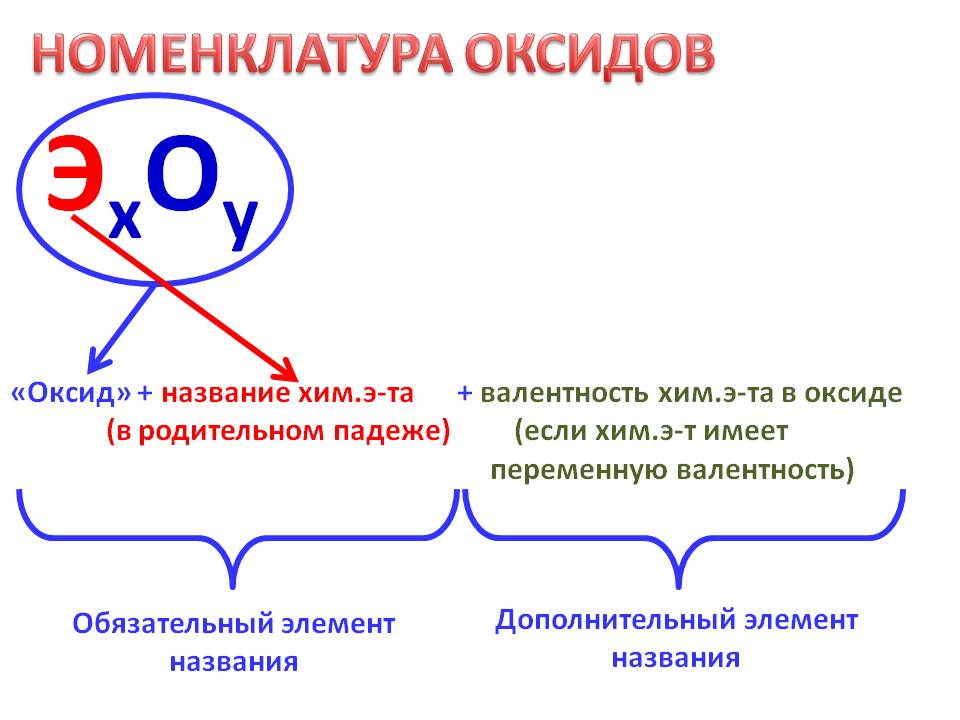 